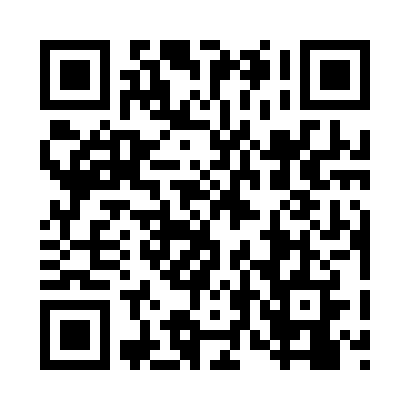 Prayer times for Shizuoka City, JapanWed 1 May 2024 - Fri 31 May 2024High Latitude Method: NonePrayer Calculation Method: Muslim World LeagueAsar Calculation Method: ShafiPrayer times provided by https://www.salahtimes.comDateDayFajrSunriseDhuhrAsrMaghribIsha1Wed3:224:5611:443:286:328:002Thu3:214:5511:443:286:338:023Fri3:194:5411:443:286:348:034Sat3:184:5311:443:286:358:045Sun3:174:5211:433:286:358:056Mon3:154:5111:433:286:368:067Tue3:144:5011:433:286:378:078Wed3:134:4911:433:296:388:089Thu3:114:4811:433:296:398:0910Fri3:104:4711:433:296:408:1111Sat3:094:4611:433:296:408:1212Sun3:084:4611:433:296:418:1313Mon3:074:4511:433:296:428:1414Tue3:054:4411:433:296:438:1515Wed3:044:4311:433:296:438:1616Thu3:034:4211:433:296:448:1717Fri3:024:4211:433:306:458:1818Sat3:014:4111:433:306:468:1919Sun3:004:4011:433:306:478:2020Mon2:594:4011:433:306:478:2221Tue2:584:3911:433:306:488:2322Wed2:574:3811:433:306:498:2423Thu2:564:3811:443:306:498:2524Fri2:554:3711:443:316:508:2625Sat2:554:3711:443:316:518:2726Sun2:544:3611:443:316:528:2827Mon2:534:3611:443:316:528:2928Tue2:524:3511:443:316:538:2929Wed2:524:3511:443:316:548:3030Thu2:514:3511:443:326:548:3131Fri2:504:3411:443:326:558:32